Smlouva o dílo č. 2022-04/1uzavřená podle § 2079 a násl. zákona č. 89/2012 Sb., občanský zákoník, (dále jen „OZ“)1. Prodávající:AV FACTORY s.r.o.se sídlem: 	Veronské nám. 586, Horní Měcholupy, 109 00 Praha 10Zastoupená: 	Petr Hrbek - jednatelIČ:	048 76 881	DIČ:	CZ04876881	Bankovní spojení:		Číslo bank. účtu:		Společnost je zapsaná v obchodním rejstříku vedeném Městským soudem v Praze, sp. zn. C 254393(dále jen „Prodávající“)	a2. Kupující:	Základní umělecká škola, Praha 5, Štefánikova 19se sídlem: 		Štefánikova19, 150 00  Praha 5zastoupená: 		Mgr. Luboš Lisner – ředitel školy	IČ: 			63830167DIČ: 			CZ63830167Společnost je zapsaná v obchodním rejstříku vedeném Krajským soudem v Brně, sp. zn. B 7268  (dále jen „Kupující“)Prodávající a Kupující nebo též „Smluvní strany“ uzavřeli tuto kupní smlouvu (dále jen „Smlouva“):I. Předmět plněníPředmětem plnění je dodávka AV techniky, včetně příslušenství ve smyslu Přílohy č. 1 – cenová nabídka (dále jen „Předmět plnění“), která je nedílnou součástí této Smlouvy, jeho montáž a zaškolení obsluhy. Prodávajícímu vzniká právo na zaplacení Předmětu plnění na základě oboustranně podepsaného protokolu o předání a převzetí předmětu plnění.II. Cena a platební podmínkyCena Předmětu plnění byla stanovena na základě cenové nabídky a v součtu činí:		58.400     Kč bez DPH		70.664     Kč včetně 21 % DPHTato cena byla stanovena jako cena konečná a nelze ji měnit. Cena zahrnuje veškeré náklady včetně nákladů spojených s dopravou, včetně balení podle zvyklostí, do místa plnění. Dále obsahuje odvoz odpadů od balení
použité AV techniky. Na výslovnou žádost Kupujícího můžeme některé přepravní krabice ponechat na místě jinak bude veškerý odpad odvezen.Splatnost řádně vystaveného daňového dokladu – faktury obsahující náležitosti dle příslušných právních předpisů činí 14 dnů ode dne doručení Kupujícímu na adresu uvedenou v záhlaví této smlouvy u Kupujícího.Faktury musí obsahovat náležitosti daňového dokladu podle § 435 OZ, podle § 7 zákona č. 90/2012 Sb., o obchodních společnostech a družstvech (zákon o obchodních korporacích), podle zákona č. 563/1991 Sb. o účetnictví, ve znění pozdějších předpisů a podle § 29 zákona č. 235/2004 Sb., o dani z přidané hodnoty, ve znění pozdějších předpisů a odkaz na tuto smlouvu. Nedílnou přílohou faktur musí být protokol o předání a převzetí.Peněžní závazek Kupujícího se považuje za včas splněný dnem připsání příslušné částky ve prospěch účtu Prodávajícího. Platba faktur bude provedena bezhotovostním převodem na bankovní účet Prodávajícího, jenž je uveden v záhlaví této Smlouvy.Platby budou probíhat výhradně v Kč a rovněž veškeré cenové údaje budou v této měně.III. Místo a termín plněníMístem plnění jsou:Základní umělecká škola, Praha 5, Štefánikova 19, se sídlem: 		Štefánikova19, 150 00  Praha 5. Pro převzetí Předmětu plnění platí, že Kupující má právo odmítnout převzít Předmět plnění v případě, že podstatným způsobem neodpovídá ustanovením této Smlouvy vč. přílohy. Za podstatné se pro účely této Smlouvy považuje zejména:Dodání Předmětu plnění, který svou jakostí a vlastnostmi zcela zjevně neodpovídá Předmětu plnění Kupujícím objednaným a není nový nebo je poškozen,nedodání kompletní dodávky, např. chybějící doklady k předmětu plnění,nefunkční Předmět plnění.Termín dodání Předmětu plnění je nejpozději do data 4.4.2022IV. Podmínky plnění, vlastnické právoProdávající se touto Smlouvou zavazuje dodat Kupujícímu předmět plnění a převést na něj vlastnické právo k tomuto Předmětu plnění a Kupující se zavazuje zaplatit kupní cenu. Kupující nabývá vlastnického práva k Předmětu plnění jeho řádným převzetím na základě podepsaného předávacího protokolu, tj. okamžikem převzetí. Nebezpečí škody na zboží ve smyslu § 2082 odst. 1 OZ přechází na Kupujícího okamžikem převzetí Předmětu plnění od Prodávajícího, tj. na základě podepsaného předávacího protokolu.Kupující je povinen převzít Předmět plnění specifikovaný v článku I. této Smlouvy a zaplatit kupní cenu sjednanou v článku II. této Smlouvy, s výjimkou případného porušení ust. čl. III.Kupující je povinen poskytnout Prodávajícímu, po předchozím sjednání termínu předání Předmětu plnění podle čl. III odst. 3 potřebnou součinnost.V. Smluvní sankceVýslovně se touto Smlouvou sjednávají dále stanovené smluvní sankce. Smluvní strany si výslovně ujednaly, že k jiným než zde uvedeným a dále např. ústně sjednaným smluvním sankcím, jakož i k smluvním sankcím sjednaným dodatečně nebude přihlíženo.V případě, že Prodávající nedodrží dodací lhůtu, tak jak je uvedeno v čl. III. odst. 3. této Smlouvy, je povinen uhradit Kupujícímu smluvní sankci ve výši 0,5% (slovy: pět desetin procenta) za každý započatý den prodlení následující po uplynutí příslušné dodací lhůty. Pokud nebude Předmět plnění dodán ani v náhradní lhůtě v délce trvání 30 dní, může Kupující od této Smlouvy odstoupit.V případě prodlení Prodávajícího s odstraněním vady Předmětu plnění dle čl. VII. odst. 2 této Smlouvy, je Prodávající povinen uhradit Kupujícímu smluvní sankci ve výši 0,5% (slovy: pět desetin procenta) za každý i započatý den prodlení.Při nedodržení termínu splatnosti faktury je Prodávající oprávněn požadovat od Kupujícího úhradu úroku z prodlení ve výši stanoveném nařízením vlády č. 351/2013 Sb., kterým se určuje výše úroků z prodlení a nákladů spojených s uplatněním pohledávky, určuje odměna likvidátora, likvidačního správce a člena orgánu právnické osoby jmenovaného soudem a upravují některé otázky Obchodního věstníku a veřejných rejstříků právnických a fyzických osob.Smluvní strany si výslovně ujednaly, že smluvní sankce dle bodů 3 a 4 tohoto článku se nezapočítává na náhradu škody. Dále si Smluvní stany výslovně ujednaly, že v případě porušení dle bodu 5 tohoto článku odpovídá výše úroků náhradě škody.Smluvní sankce je splatná do 30 dnů od prokazatelného doručení výzvy k plnění této smluvní sankce.VI. Rozhodné právoVztahy mezi Smluvními stranami touto smlouvou výslovně neupravené se budou řídit českými, obecně závaznými právními předpisy, zejména OZ.Při rozhodování případných sporů, vzniklých ze závazků založených touto smlouvou, budou místně a věcně příslušné soudy České republiky.VII. Záruční podmínkyProdávající výslovně prohlašuje, že dodávaný Předmět plnění je nový a bez vad. Prodávající poskytuje na Předmět plnění uvedený v čl. I této Smlouvy záruku na bezvadnou funkci v délce trvání 24 měsíců. Záruční doba začíná běžet ode dne převzetí Předmětu plnění Kupujícím. Prodávající se zavazuje v záruční době bezplatně odstranit vady předmětu plnění nejpozději do 30-ti pracovních dnů od prokazatelného nahlášení vady.pověřený zaměstnanec prodávajícího: Veškeré náklady související s uznanou záruční opravou včetně nákladů spojených s dopravou z míst plnění a zpět hradí Prodávající.VIII. Závěrečná ustanoveníObě Smluvní strany se dohodly na tom, že případné dodatky k této Smlouvě musí být vyhotoveny pouze písemně, číslované vzestupnou řadou a podepsané oběma Smluvními stranami. Smluvní strany si dále ujednaly, že k jiným formám nebude přihlíženo a nebudou jimi vázány.Při podstatném porušení povinností vyplývajících ze Smlouvy může každá ze Smluvních stran od Smlouvy odstoupit. Za podstatné porušení smluvních povinností se považuje nedodržení termínů plnění Smluvních stran delším než 30 dnů. Toto ovšem neomezuje právo na náhradu škody.Vzájemné vztahy Smluvních stran z této smlouvy vyplývající a v ní výslovně neupravené se řídí příslušnými ustanoveními zákona OZ.Tato Smlouva se vyhotovuje ve dvou paré. Každá ze Smluvních stran obdrží po jednom vyhotovení.Prodávající výslovně souhlasí s tím, že Kupující tuto Smlouvu může zveřejnit na svém profilu v plném znění v souladu se zákonem č. 134/2016 Sb., o veřejných zakázkách, ve znění pozdějších předpisů.Smluvní strany si ujednaly, že závazky vyplývající z této Smlouvy se promlčují ve lhůtě 10 (deseti let) let ode dne, kdy Smluvní strana mohla poprvé toto právo uplatnit.Smluvní strany si výslovně ujednaly, že tuto Smlouvu nelze postoupit na řad. Žádná ze Smluvních stran není oprávněna vtělit jakékoliv právo plynoucí jí ze Smlouvy nebo z jejího porušení do podoby cenného papíru.Tato Smlouva obsahuje následující přílohy:Příloha č.1 – „Cenová nabídka“Pověřené osoby ve věcech technických:pověřený zaměstnanec prodávajícího: 
pověřený zaměstnanec kupujícího: V Praze dne 22.3.2022		                                                      V Praze dne 22.3.2022      …………………………………	                                           …………………………………                    Prodávající	                                      KupujícíPříloha č. 1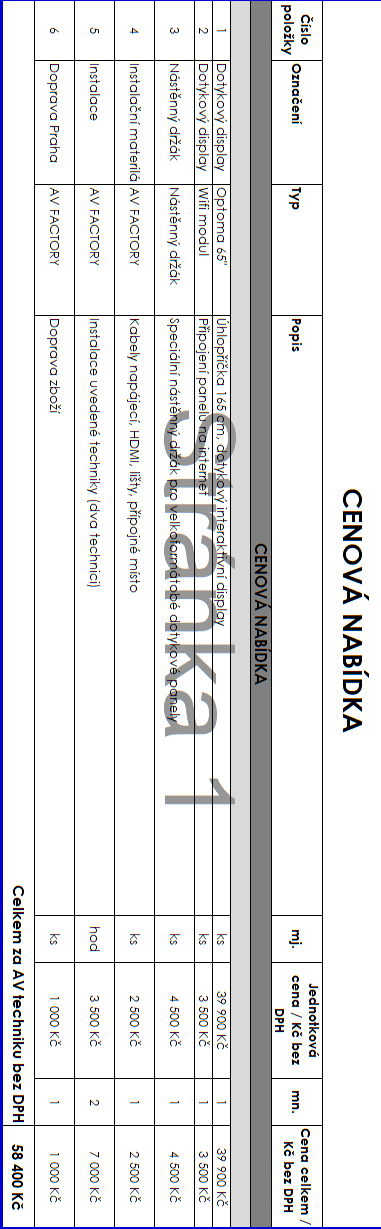 